   NOW AVAILABLE!   The award winning self-study guide Learning and Growing Through Evaluation is available to everyone at:   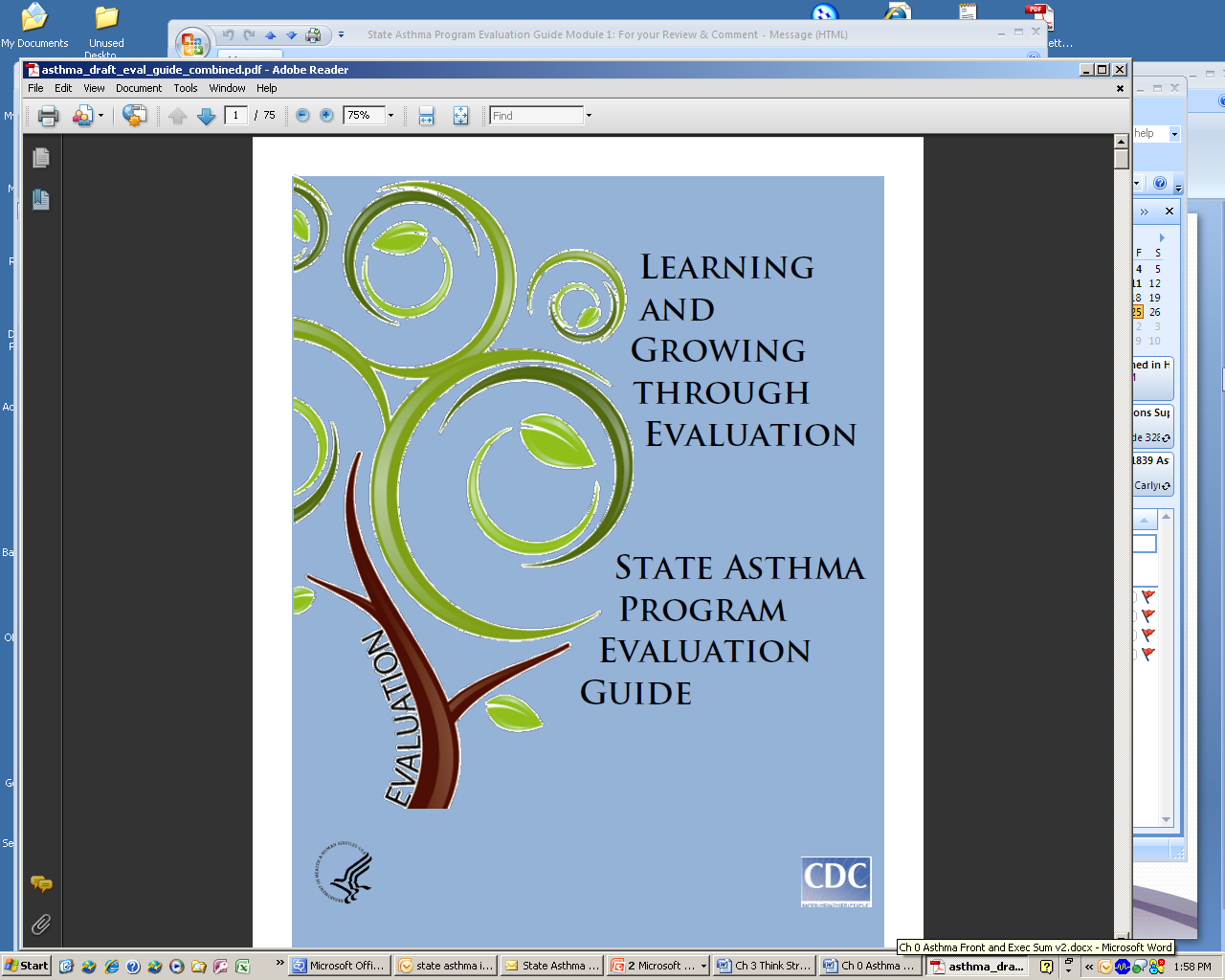 http://www.cdc.gov/asthma/program_eval/guide.htmThere you can find:Easy to use self-study materials based on the CDC Framework for Program EvaluationGuidance and a downloadable template to assist in your strategic evaluation planning process An example of an applied impact model Tools to help prioritize evaluation Guidance and a downloadable template to assist in developing individual evaluation plansTools to help find, hire, and collaborate with an evaluator A carefully selected list of additional resources 